    BAŞVURU FORMU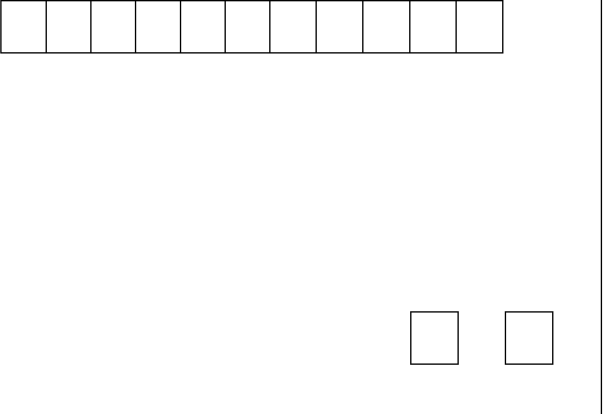 KİMLİK BİLGİLERİ1.T.C. KİMLİK NUMARASIKİMLİK BİLGİLERİ2.ADI	: .…………………….…………………ADI	: .…………………….…………………ADI	: .…………………….…………………KİMLİK BİLGİLERİ3.SOYADI : .………...………….…………………SOYADI : .………...………….…………………SOYADI : .………...………….…………………KİMLİK BİLGİLERİ4.BABA ADI : …..……………….…………………BABA ADI : …..……………….…………………BABA ADI : …..……………….…………………F O T O Ğ R A FKİMLİK BİLGİLERİ5.ANNE ADI : …..……….………….……………ANNE ADI : …..……….………….……………ANNE ADI : …..……….………….……………KİMLİK BİLGİLERİ6.DOĞUM TARİHİ : ….../..…./	(GG/AA/YYYY)DOĞUM TARİHİ : ….../..…./	(GG/AA/YYYY)DOĞUM TARİHİ : ….../..…./	(GG/AA/YYYY)KİMLİK BİLGİLERİ7.DOĞUM YERİ : ……………………DOĞUM YERİ : ……………………9.CİNSİYETİEEEKKKİMLİK BİLGİLERİÖĞRENİM BİLGİLERİ10. BİTİRDİĞİ OKUL : ………………………………………………………………………..........11. MEZUNİYET TARİHİ :  ….../..…./	(GG/AA/YYYY)10. BİTİRDİĞİ OKUL : ………………………………………………………………………..........11. MEZUNİYET TARİHİ :  ….../..…./	(GG/AA/YYYY)10. BİTİRDİĞİ OKUL : ………………………………………………………………………..........11. MEZUNİYET TARİHİ :  ….../..…./	(GG/AA/YYYY)10. BİTİRDİĞİ OKUL : ………………………………………………………………………..........11. MEZUNİYET TARİHİ :  ….../..…./	(GG/AA/YYYY)10. BİTİRDİĞİ OKUL : ………………………………………………………………………..........11. MEZUNİYET TARİHİ :  ….../..…./	(GG/AA/YYYY)10. BİTİRDİĞİ OKUL : ………………………………………………………………………..........11. MEZUNİYET TARİHİ :  ….../..…./	(GG/AA/YYYY)10. BİTİRDİĞİ OKUL : ………………………………………………………………………..........11. MEZUNİYET TARİHİ :  ….../..…./	(GG/AA/YYYY)10. BİTİRDİĞİ OKUL : ………………………………………………………………………..........11. MEZUNİYET TARİHİ :  ….../..…./	(GG/AA/YYYY)10. BİTİRDİĞİ OKUL : ………………………………………………………………………..........11. MEZUNİYET TARİHİ :  ….../..…./	(GG/AA/YYYY)10. BİTİRDİĞİ OKUL : ………………………………………………………………………..........11. MEZUNİYET TARİHİ :  ….../..…./	(GG/AA/YYYY)İLETİŞİM BİLGİLERİ12. ADRES :…………….…….……………………………………………………….…………………………………….. ………..…………….…………………………………………………………….………………………………………….……………………………13. SEMT/İLÇE :………………………….……14.    İLİ	:………..………………………	İL KODU	 POSTA KODU 12. ADRES :…………….…….……………………………………………………….…………………………………….. ………..…………….…………………………………………………………….………………………………………….……………………………13. SEMT/İLÇE :………………………….……14.    İLİ	:………..………………………	İL KODU	 POSTA KODU 12. ADRES :…………….…….……………………………………………………….…………………………………….. ………..…………….…………………………………………………………….………………………………………….……………………………13. SEMT/İLÇE :………………………….……14.    İLİ	:………..………………………	İL KODU	 POSTA KODU 12. ADRES :…………….…….……………………………………………………….…………………………………….. ………..…………….…………………………………………………………….………………………………………….……………………………13. SEMT/İLÇE :………………………….……14.    İLİ	:………..………………………	İL KODU	 POSTA KODU 12. ADRES :…………….…….……………………………………………………….…………………………………….. ………..…………….…………………………………………………………….………………………………………….……………………………13. SEMT/İLÇE :………………………….……14.    İLİ	:………..………………………	İL KODU	 POSTA KODU 12. ADRES :…………….…….……………………………………………………….…………………………………….. ………..…………….…………………………………………………………….………………………………………….……………………………13. SEMT/İLÇE :………………………….……14.    İLİ	:………..………………………	İL KODU	 POSTA KODU 12. ADRES :…………….…….……………………………………………………….…………………………………….. ………..…………….…………………………………………………………….………………………………………….……………………………13. SEMT/İLÇE :………………………….……14.    İLİ	:………..………………………	İL KODU	 POSTA KODU 12. ADRES :…………….…….……………………………………………………….…………………………………….. ………..…………….…………………………………………………………….………………………………………….……………………………13. SEMT/İLÇE :………………………….……14.    İLİ	:………..………………………	İL KODU	 POSTA KODU 12. ADRES :…………….…….……………………………………………………….…………………………………….. ………..…………….…………………………………………………………….………………………………………….……………………………13. SEMT/İLÇE :………………………….……14.    İLİ	:………..………………………	İL KODU	 POSTA KODU 12. ADRES :…………….…….……………………………………………………….…………………………………….. ………..…………….…………………………………………………………….………………………………………….……………………………13. SEMT/İLÇE :………………………….……14.    İLİ	:………..………………………	İL KODU	 POSTA KODU DİĞER BİLGİLER17. ASKERLİĞİN YAPILIP YAPILMADIĞI:……………………………………17. ASKERLİĞİN YAPILIP YAPILMADIĞI:……………………………………17. ASKERLİĞİN YAPILIP YAPILMADIĞI:……………………………………YAPILDIYSA ŞEKLİ:…………………………………YAPILDIYSA ŞEKLİ:…………………………………YAPILDIYSA ŞEKLİ:…………………………………YAPILMADIYSA SEBEBİ:…………...………………….YAPILMADIYSA SEBEBİ:…………...………………….YAPILMADIYSA SEBEBİ:…………...………………….YAPILMADIYSA SEBEBİ:…………...………………….DİĞER BİLGİLER18. MECBURİ HİZMETİN BULUNUP BULUNMADIĞI:…………………………...………..18. MECBURİ HİZMETİN BULUNUP BULUNMADIĞI:…………………………...………..18. MECBURİ HİZMETİN BULUNUP BULUNMADIĞI:…………………………...………..VARSA YÜKÜMLÜ BULUNULAN KURUM:…………………………………VARSA YÜKÜMLÜ BULUNULAN KURUM:…………………………………VARSA YÜKÜMLÜ BULUNULAN KURUM:…………………………………SEBEBİ VE SÜRESİ :……………..………………..…SEBEBİ VE SÜRESİ :……………..………………..…SEBEBİ VE SÜRESİ :……………..………………..…SEBEBİ VE SÜRESİ :……………..………………..…DİĞER BİLGİLER19. ADLİ SİCİL KAYDININ OLUP OLMADIĞI:19. ADLİ SİCİL KAYDININ OLUP OLMADIĞI:19. ADLİ SİCİL KAYDININ OLUP OLMADIĞI:VARSA MAHKÛMİYETE KONU SUÇ:………..…………………………VARSA MAHKÛMİYETE KONU SUÇ:………..…………………………VARSA MAHKÛMİYETE KONU SUÇ:………..…………………………MAHKÛMİYET SONUCUNDA VERİLEN CEZA:………………………………….MAHKÛMİYET SONUCUNDA VERİLEN CEZA:………………………………….MAHKÛMİYET SONUCUNDA VERİLEN CEZA:………………………………….MAHKÛMİYET SONUCUNDA VERİLEN CEZA:………………………………….DİĞER BİLGİLER20. MESLEĞİ YAPMASINA ENGEL BİR DURUMUN BULUNUP BULUNMADIĞI20. MESLEĞİ YAPMASINA ENGEL BİR DURUMUN BULUNUP BULUNMADIĞI20. MESLEĞİ YAPMASINA ENGEL BİR DURUMUN BULUNUP BULUNMADIĞI20. MESLEĞİ YAPMASINA ENGEL BİR DURUMUN BULUNUP BULUNMADIĞI20. MESLEĞİ YAPMASINA ENGEL BİR DURUMUN BULUNUP BULUNMADIĞI20. MESLEĞİ YAPMASINA ENGEL BİR DURUMUN BULUNUP BULUNMADIĞI20. MESLEĞİ YAPMASINA ENGEL BİR DURUMUN BULUNUP BULUNMADIĞI20. MESLEĞİ YAPMASINA ENGEL BİR DURUMUN BULUNUP BULUNMADIĞI20. MESLEĞİ YAPMASINA ENGEL BİR DURUMUN BULUNUP BULUNMADIĞI20. MESLEĞİ YAPMASINA ENGEL BİR DURUMUN BULUNUP BULUNMADIĞI21. EŞİ ÇALIŞIYORSA GÖREVİ VE GÖREV YERİ :………………………………………………………………………..……………..22. ATANMAK İSTEDİĞİ KADRO UNVANI	:……………………………………………………………………………………………..21. EŞİ ÇALIŞIYORSA GÖREVİ VE GÖREV YERİ :………………………………………………………………………..……………..22. ATANMAK İSTEDİĞİ KADRO UNVANI	:……………………………………………………………………………………………..21. EŞİ ÇALIŞIYORSA GÖREVİ VE GÖREV YERİ :………………………………………………………………………..……………..22. ATANMAK İSTEDİĞİ KADRO UNVANI	:……………………………………………………………………………………………..21. EŞİ ÇALIŞIYORSA GÖREVİ VE GÖREV YERİ :………………………………………………………………………..……………..22. ATANMAK İSTEDİĞİ KADRO UNVANI	:……………………………………………………………………………………………..21. EŞİ ÇALIŞIYORSA GÖREVİ VE GÖREV YERİ :………………………………………………………………………..……………..22. ATANMAK İSTEDİĞİ KADRO UNVANI	:……………………………………………………………………………………………..21. EŞİ ÇALIŞIYORSA GÖREVİ VE GÖREV YERİ :………………………………………………………………………..……………..22. ATANMAK İSTEDİĞİ KADRO UNVANI	:……………………………………………………………………………………………..21. EŞİ ÇALIŞIYORSA GÖREVİ VE GÖREV YERİ :………………………………………………………………………..……………..22. ATANMAK İSTEDİĞİ KADRO UNVANI	:……………………………………………………………………………………………..21. EŞİ ÇALIŞIYORSA GÖREVİ VE GÖREV YERİ :………………………………………………………………………..……………..22. ATANMAK İSTEDİĞİ KADRO UNVANI	:……………………………………………………………………………………………..21. EŞİ ÇALIŞIYORSA GÖREVİ VE GÖREV YERİ :………………………………………………………………………..……………..22. ATANMAK İSTEDİĞİ KADRO UNVANI	:……………………………………………………………………………………………..21. EŞİ ÇALIŞIYORSA GÖREVİ VE GÖREV YERİ :………………………………………………………………………..……………..22. ATANMAK İSTEDİĞİ KADRO UNVANI	:…………………………………………………………………………………………….. Formu İnceleyen Görevlinin:Adı Soyadı: Görevi	:Tarih-imza	: Formu İnceleyen Görevlinin:Adı Soyadı: Görevi	:Tarih-imza	: Formu İnceleyen Görevlinin:Adı Soyadı: Görevi	:Tarih-imza	:ADAY SIRA NUMARASI:ADAY SIRA NUMARASI:Bu Ek-1 başvuru formunu gerçeğe uygun olarak doldurdum.Sınava kabul edilmemi, bildirdiğim yazışma adresimdekideğişikliği hemen bildirmediğim takdirde hiç bir hak talep etmeyeceğimi arz ederim.TARİH	: ….../	/20…ADAYIN İMZASI:Bu Ek-1 başvuru formunu gerçeğe uygun olarak doldurdum.Sınava kabul edilmemi, bildirdiğim yazışma adresimdekideğişikliği hemen bildirmediğim takdirde hiç bir hak talep etmeyeceğimi arz ederim.TARİH	: ….../	/20…ADAYIN İMZASI:Bu Ek-1 başvuru formunu gerçeğe uygun olarak doldurdum.Sınava kabul edilmemi, bildirdiğim yazışma adresimdekideğişikliği hemen bildirmediğim takdirde hiç bir hak talep etmeyeceğimi arz ederim.TARİH	: ….../	/20…ADAYIN İMZASI:Bu Ek-1 başvuru formunu gerçeğe uygun olarak doldurdum.Sınava kabul edilmemi, bildirdiğim yazışma adresimdekideğişikliği hemen bildirmediğim takdirde hiç bir hak talep etmeyeceğimi arz ederim.TARİH	: ….../	/20…ADAYIN İMZASI:Bu Ek-1 başvuru formunu gerçeğe uygun olarak doldurdum.Sınava kabul edilmemi, bildirdiğim yazışma adresimdekideğişikliği hemen bildirmediğim takdirde hiç bir hak talep etmeyeceğimi arz ederim.TARİH	: ….../	/20…ADAYIN İMZASI:Bu Ek-1 başvuru formunu gerçeğe uygun olarak doldurdum.Sınava kabul edilmemi, bildirdiğim yazışma adresimdekideğişikliği hemen bildirmediğim takdirde hiç bir hak talep etmeyeceğimi arz ederim.TARİH	: ….../	/20…ADAYIN İMZASI:UYARI: Gerçeğe aykırı belge verenler ya da beyanda bulunanların sınavları geçersiz sayılır, atamaları yapılmış ise atamaları iptal edilir. Bu kişiler hiçbir hak talep edemezler. Gerçeğe aykırı belge verenler ya da beyanda bulunanlar hakkında Türk Ceza Kanununun ilgili hükümleri uyarınca suç duyurusunda bulunulur.UYARI: Gerçeğe aykırı belge verenler ya da beyanda bulunanların sınavları geçersiz sayılır, atamaları yapılmış ise atamaları iptal edilir. Bu kişiler hiçbir hak talep edemezler. Gerçeğe aykırı belge verenler ya da beyanda bulunanlar hakkında Türk Ceza Kanununun ilgili hükümleri uyarınca suç duyurusunda bulunulur.UYARI: Gerçeğe aykırı belge verenler ya da beyanda bulunanların sınavları geçersiz sayılır, atamaları yapılmış ise atamaları iptal edilir. Bu kişiler hiçbir hak talep edemezler. Gerçeğe aykırı belge verenler ya da beyanda bulunanlar hakkında Türk Ceza Kanununun ilgili hükümleri uyarınca suç duyurusunda bulunulur.UYARI: Gerçeğe aykırı belge verenler ya da beyanda bulunanların sınavları geçersiz sayılır, atamaları yapılmış ise atamaları iptal edilir. Bu kişiler hiçbir hak talep edemezler. Gerçeğe aykırı belge verenler ya da beyanda bulunanlar hakkında Türk Ceza Kanununun ilgili hükümleri uyarınca suç duyurusunda bulunulur.UYARI: Gerçeğe aykırı belge verenler ya da beyanda bulunanların sınavları geçersiz sayılır, atamaları yapılmış ise atamaları iptal edilir. Bu kişiler hiçbir hak talep edemezler. Gerçeğe aykırı belge verenler ya da beyanda bulunanlar hakkında Türk Ceza Kanununun ilgili hükümleri uyarınca suç duyurusunda bulunulur.UYARI: Gerçeğe aykırı belge verenler ya da beyanda bulunanların sınavları geçersiz sayılır, atamaları yapılmış ise atamaları iptal edilir. Bu kişiler hiçbir hak talep edemezler. Gerçeğe aykırı belge verenler ya da beyanda bulunanlar hakkında Türk Ceza Kanununun ilgili hükümleri uyarınca suç duyurusunda bulunulur.UYARI: Gerçeğe aykırı belge verenler ya da beyanda bulunanların sınavları geçersiz sayılır, atamaları yapılmış ise atamaları iptal edilir. Bu kişiler hiçbir hak talep edemezler. Gerçeğe aykırı belge verenler ya da beyanda bulunanlar hakkında Türk Ceza Kanununun ilgili hükümleri uyarınca suç duyurusunda bulunulur.UYARI: Gerçeğe aykırı belge verenler ya da beyanda bulunanların sınavları geçersiz sayılır, atamaları yapılmış ise atamaları iptal edilir. Bu kişiler hiçbir hak talep edemezler. Gerçeğe aykırı belge verenler ya da beyanda bulunanlar hakkında Türk Ceza Kanununun ilgili hükümleri uyarınca suç duyurusunda bulunulur.UYARI: Gerçeğe aykırı belge verenler ya da beyanda bulunanların sınavları geçersiz sayılır, atamaları yapılmış ise atamaları iptal edilir. Bu kişiler hiçbir hak talep edemezler. Gerçeğe aykırı belge verenler ya da beyanda bulunanlar hakkında Türk Ceza Kanununun ilgili hükümleri uyarınca suç duyurusunda bulunulur.UYARI: Gerçeğe aykırı belge verenler ya da beyanda bulunanların sınavları geçersiz sayılır, atamaları yapılmış ise atamaları iptal edilir. Bu kişiler hiçbir hak talep edemezler. Gerçeğe aykırı belge verenler ya da beyanda bulunanlar hakkında Türk Ceza Kanununun ilgili hükümleri uyarınca suç duyurusunda bulunulur.UYARI: Gerçeğe aykırı belge verenler ya da beyanda bulunanların sınavları geçersiz sayılır, atamaları yapılmış ise atamaları iptal edilir. Bu kişiler hiçbir hak talep edemezler. Gerçeğe aykırı belge verenler ya da beyanda bulunanlar hakkında Türk Ceza Kanununun ilgili hükümleri uyarınca suç duyurusunda bulunulur.